VILNIAUS R. VALČIŪNŲ VAIKŲ LOPŠELIO-DARŽELIO DIREKTORIUSĮSAKYMASDĖL VILNIAUS R. VALČIŪNŲ VAIKŲ LOPŠELIO-DARŽELIOSUPAPRASTINTŲ VIEŠŲJŲ PIRKIMŲ TAISYKLIŲ PATVIRTINIMO2016 m. balandžio 27 d. Nr. V-8ValčiūnaiVadovaudamasis Lietuvos Respublikos viešųjų pirkimų įstatymo (Žin., 1996, Nr. 84-2000; 2006, Nr. 4-102; 2008, Nr. 81-3179; 2009, Nr. 93-3986; 2010, Nr. 25-1174) 85 straipsnio 2 ir 3 dalimi:1.  Tvirtinu Vilniaus r. Valčiūnų vaikų lopšelio-darželio supaprastintų viešųjų pirkimų taisykles (toliau – Taisyklės) (pridedama).2.  Įsakau Taisyklių naują redakciją  ne vėliau kaip per 10 darbo dienas nuo jų patvirtinimo paskelbti Centrinėje viešųjų pirkimų informacinėje sistemoje (CVP IS) ir  www.darzelis.valciunai.vilniausr.lm.lt tinklalapyje.3. Pripažįstu netekusiu galios direktoriaus 2014 m. balandžio 30 d. įsakymu Nr.V-24  patvirtintas Vilniaus r. Valčiūnų vaikų darželio supaprastintų viešųjų pirkimų taisykles. Direktorė 										Janė KovgerPATVIRTINTAVilniaus r. Valčiūnų vaikų lopšelio - darželio direktoriaus 2016 m. balandžio 27 d. įsak. Nr.  V-8VILNIAUS R. VALČIŪNŲ VAIKŲ LOPŠELIO - DARŽELIOSUPAPRASTINTŲ VIEŠŲJŲ PIRKIMŲ TAISYKLĖSTURINYSI.	BENDROSIOS NUOSTATOSII.	SUPAPRASTINTUS PIRKIMUS ATLIEKANTYS ASMENYSIII.	SUPAPRASTINTŲ PIRKIMŲ PASKELBIMASIV.	PIRKIMO DOKUMENTŲ RENGIMAS, PAAIŠKINIMAI, TEIKIMASV.	REIKALAVIMAI PASIŪLYMŲ IR PARAIŠKŲ RENGIMUIVI.	TECHNINĖ SPECIFIKACIJAVII.	TIEKĖJŲ KVALIFIKACIJOS PATIKRINIMASVIII.	PASIŪLYMŲ NAGRINĖJIMAS IR VERTINIMASIX.	PIRKIMO SUTARTISX.	SUPAPRASTINTŲ PIRKIMŲ BŪDAI IR JŲ PASIRINKIMO SĄLYGOSXI.	SUPAPRASTINTAS ATVIRAS KONKURSASXII.	APKLAUSAXIII.	MAŽOS VERTĖS PIRKIMŲ YPATUMAIXIV.	INFORMACIJOS APIE SUPAPRASTINTUS PIRKIMUS TEIKIMASXV.	ATASKAITŲ VIEŠJŲ PIRKIMŲ TARNYBAI TEIKIMASXVI. 	   BAIGIAMOSIOS NUOSTATOSI. BENDROSIOS NUOSTATOSVilniaus rajono Valčiūnų vaikų lopšelio-darželio (toliau – perkančioji organizacija) supaprastintų viešųjų pirkimų taisyklės (toliau – Taisyklės) parengtos vadovaujantis Lietuvos Respublikos viešųjų pirkimų įstatymu (Žin., 1996, Nr. 84-2000; 2006, Nr.4-102; Žin., 2010, Nr. 25-1174; Nr. 158-8018  Nr. 158-8019; Žin. 2011, Nr. 2-36, Nr. 123-5813) (toliau – Viešųjų pirkimų įstatymas), kitais viešuosius pirkimus (toliau – pirkimai) reglamentuojančiais teisės aktais.  Perkančioji organizacija supaprastintus viešuosius prekių, paslaugų ir darbų pirkimus (toliau – supaprastinti pirkimai) gali atlikti Viešųjų pirkimų įstatymo 84 straipsnyje nustatytais atvejais.Atlikdama supaprastintus pirkimus, perkančioji organizacija vadovaujasi Viešųjų pirkimų įstatymu, šiomis Taisyklėmis, Lietuvos Respublikos civiliniu kodeksu (Žin., 2000, Nr. 74-2262) (toliau – Civilinis kodeksas), kitais įstatymais ir poįstatyminiais teisės aktais.Supaprastinti pirkimai atliekami laikantis lygiateisiškumo, nediskriminavimo, skaidrumo, abipusio pripažinimo ir proporcingumo principų, konfidencialumo ir nešališkumo reikalavimų. Priimant sprendimus dėl pirkimo dokumentų sąlygų, vadovaujamasi racionalumo principu.Supaprastinto pirkimo pradžią, pabaigą, pirkimo procedūrų nutraukimą reglamentuoja Viešųjų pirkimų įstatymo 7 straipsnis. Perkančioji organizacija, gavusi Viešųjų pirkimų tarnybos sutikimą, bet kuriuo metu iki pirkimo sutarties sudarymo turi teisę nutraukti pirkimo procedūras, jeigu atsirado aplinkybių, kurių nebuvo galima numatyti. Viešųjų pirkimų tarnybos sutikimas nereikalingas nutraukiant mažos vertės pirkimo procedūras, sprendimą dėl mažos vertės pirkimo nutraukimo gali priimti pirkimą atliekanti Komisija ar Pirkimo vykdytojas.Taisyklėse naudojamos sąvokos:alternatyvus pasiūlymas – pasiūlymas, kuriame siūlomos kitokios, negu yra nustatyta pirkimo dokumentuose, pirkimo objekto charakteristikos ir/arba pirkimo sąlygos; apklausa – supaprastinto pirkimo būdas, kai perkančioji organizacija raštu arba žodžiu kviečia tiekėjus pateikti pasiūlymus ir perka prekes, paslaugas ar darbus iš mažiausią kainą pasiūliusio ar ekonomiškiausią pasiūlymą pateikusio tiekėjo;kvalifikacijos patikrinimas – procedūra, kurios metu tikrinama, ar tiekėjai atitinka pirkimo dokumentuose nurodytus minimalius kvalifikacijos reikalavimus;Pirkimo vykdytojas – perkančiosios organizacijos vadovo paskirtas perkančiosios organizacijos valstybės tarnautojas ar darbuotojas, dirbantis pagal darbo sutartį, kuris perkančiosios organizacijos nustatyta tvarka organizuoja ir atlieka supaprastintus pirkimus, kai tokiems pirkimams atlikti nesudaroma Viešojo pirkimo komisija (toliau – Komisija);Pirkimų žurnalas – perkančiosios organizacijos nustatytos formos dokumentas (popieriuje ar skaitmeninėje laikmenoje), skirtas registruoti perkančiosios organizacijos atliktus pirkimus.supaprastintas atviras konkursas – supaprastinto pirkimo būdas, kai kiekvienas suinteresuotas tiekėjas gali pateikti pasiūlymą; supaprastinto pirkimo pažyma – perkančiosios organizacijos nustatytos formos dokumentas, Taisyklėse nustatytais atvejais pildomas pirkimo vykdytojo ir pagrindžiantis jo priimtų sprendimų atitiktį Viešųjų pirkimų įstatymo ir kitų pirkimus reglamentuojančių teisės aktų reikalavimams.Kitos Taisyklėse vartojamos sąvokos yra apibrėžtos Viešųjų pirkimų įstatyme.Pasikeitus Taisyklėse minimiems teisės aktams ar rekomendacinio pobūdžio dokumentams, taikomos aktualios tų teisės aktų ar rekomendacinio pobūdžio dokumentų redakcijos nuostatos.II. SUPAPRASTINTUS PIRKIMUS ATLIEKANTYS ASMENYS Supaprastintus pirkimus atlieka Komisija arba Pirkimo vykdytojas. Pirkimo vykdytojas gali atlikti pirkimą, kai numatoma prekių, paslaugų ar darbų pirkimo sutarties vertė neviršija 35  tūkst. Eur be PVM ir:atliekamas mažos vertės pirkimas; pirkimas vykdomas apklausos būdu.Perkančiosios organizacijos vadovas turi teisę priimti sprendimą pavesti mažos vertės pirkimą arba pirkimą vykdomą apklausos būdu vykdyti Pirkimo vykdytojui arba Komisijai neatsižvelgdamas į Taisyklių  punkte nurodytą pirkimo sutarties vertę.Kai pirkimą vykdo Komisija, kiekvienas jos sprendimas protokoluojamas. Kai pirkimą vykdo Pirkimo vykdytojas, pildoma supaprastinto pirkimo pažyma. Supaprastinto pirkimo pažyma gali būti nepildoma, kai šių Taisyklių nustatyta tvarka pirkimas atliekamas apklausos būdu ir pasiūlymą pateikti kreipiamasi į vieną tiekėją.Kiekvieną atliktą supaprastintą pirkimą Komisija arba Pirkimo vykdytojas registruoja pirkimų žurnale.Perkančioji organizacija turi užtikrinti, kad supaprastintus pirkimus atliekantys asmenys būtų nepriekaištingos reputacijos, nešališki ir negalėtų teikti jokios informacijos tretiesiems asmenims apie tiekėjų pateiktų pasiūlymų turinį, išskyrus Lietuvos Respublikos teisės aktų nustatytus atvejus.III. SUPAPRASTINTŲ PIRKIMŲ PASKELBIMASPerkančioji organizacija privalo skelbti apie kiekvieną supaprastintą pirkimą, išskyrus supaprastintus pirkimus, atliekamus apklausos būdu.Perkančioji organizacija atlikdama supaprastintą neskelbiama pirkimą (pirkimą apklausos būdu) ir priėmusi sprendimą dėl laimėjusio pasiūlymo gali paskelbti informacinį pranešimą, o kai atliekamas Viešųjų pirkimų įstatymo 2 priedėlio B paslaugų sąraše nurodytų paslaugų pirkimas ir kai pirkimo vertė yra ne mažesnė, negu nustatyta tarptautinio pirkimo vertės riba, – pranešimą dėl savanoriško ex ante skaidrumo.Perkančioji organizacija, sudariusi pirkimo sutartį ar preliminariąją sutartį dėl Viešųjų pirkimų įstatymo 2 priedėlio B paslaugų sąraše nurodytų paslaugų, kai pirkimo vertė yra ne mažesnė, negu yra nustatyta tarptautinio pirkimo vertės riba, ne vėliau kaip per 48 dienas po pirkimo sutarties ar preliminariosios sutarties sudarymo privalo pateikti skelbimą apie sudarytą sutartį Viešųjų pirkimų tarnybai jos nustatyta tvarka.Perkančioji organizacija skelbimą apie supaprastintą pirkimą, informacinį pranešimą ir pranešimą dėl savanoriško ex ante skaidrumo, kuriuos pagal Viešųjų pirkimų įstatymą bei šias Taisykles numatyta paskelbti viešai, skelbia Centrinėje viešųjų pirkimų informacinėje sistemoje (toliau – CVP IS) o pranešimus dėl savanoriško ex ante skaidrumo – ir Europos Sąjungos oficialiajame leidinyje. Visus skelbimus, informacinius pranešimus ir pranešimus dėl savanoriško ex ante skaidrumo perkančioji organizacija pateikia Viešųjų pirkimų tarnybai pagal jos nustatytus skelbiamos informacijos privalomuosius reikalavimus, standartines formas bei skelbimų teikimo tvarką. Perkančioji organizacija savo tinklalapyje ir leidinio „Valstybės žinios“ priede „Informaciniai pranešimai“ informuoja apie pradedamą bet kurį pirkimą (išskyrus mažos vertės pirkimus), taip pat nustatytą laimėtoją ir ketinamą sudaryti bei sudarytą sutartį, vadovaudamasi skelbimų teikimo valstybės įmonei Seimo leidyklai „Valstybės žinios“ tvarka.IV. PIRKIMO DOKUMENTŲ RENGIMAS, PAAIŠKINIMAI, TEIKIMASPirkimo dokumentai rengiami lietuvių kalba. Papildomai pirkimo dokumentai gali būti rengiami ir kitomis kalbomis.Pirkimo dokumentai turi būti tikslūs, aiškūs, be dviprasmybių, kad tiekėjai galėtų pateikti pasiūlymus, o perkančioji organizacija nupirkti tai, ko reikia.Pirkimo dokumentuose nustatyti reikalavimai negali dirbtinai riboti tiekėjų galimybių dalyvauti supaprastintame pirkime ar sudaryti sąlygas dalyvauti tik konkretiems tiekėjams.Pirkimo dokumentuose, atsižvelgiant į pasirinktą supaprastinto pirkimo būdą, pateikiama žemiau nurodyta informacija, tačiau nebūtinai visa:perkančiosios organizacijos darbuotojų, kurie įgalioti palaikyti ryšį su tiekėjais, pareigos, vardai, pavardės, adresai, telefonų ir faksų numeriai;pasiūlymų, vykdant supaprastintą projekto konkursą – projektų (toliau – pasiūlymų) ir (ar) paraiškų pateikimo terminas (data, valanda ir minutė) ir vieta;pasiūlymų rengimo ir pateikimo reikalavimai; jeigu numatoma pasiūlymus priimti naudojant elektronines priemones, atitinkančias Viešųjų pirkimų įstatymo 17 straipsnio nuostatas, – informacija apie reikalavimus, būtinus pasiūlymams ir (ar) paraiškoms pateikti elektroniniu būdu;prekių, paslaugų, darbų ar projekto pavadinimas, kiekis, su prekėmis teiktinų darbų pobūdis, prekių tiekimo, paslaugų tiekimo ar darbų atlikimo terminai;techninė specifikacija;informacija, ar pirkimo objektas skirstomas į dalis, kurių kiekvienai bus sudaroma pirkimo sutartis arba preliminarioji sutartis ir, ar leidžiama pateikti pasiūlymus parduoti tik vienai pirkimo objekto daliai, vienai ar kelioms dalims, ar visoms dalims; pirkimo objekto dalių, dėl kurių gali būti pateikti pasiūlymai, apibūdinimas; informacija, ar leidžiama pateikti alternatyvius pasiūlymus, jeigu leidžiama - šių pasiūlymų reikalavimai. Perkančioji organizacija gali leisti pateikti alternatyvius pasiūlymus tik tuo atveju, kai pasiūlymams vertinti taikomas ekonomiškai naudingiausio pasiūlymo vertinimo kriterijus;jeigu numatoma tikrinti kvalifikaciją – tiekėjų kvalifikacijos reikalavimai, tarp jų ir reikalavimai atskiriems bendrą paraišką ar pasiūlymą pateikiantiems tiekėjams;dokumentų sąrašas, informacija, kurią turi pateikti tiekėjai, siekiantys įrodyti, kad jų kvalifikacija atitinka keliamus reikalavimus, ir, kai reikalaujama, turi būti pateikiama pirkimo dokumentuose nurodytų minimalių kvalifikacinių reikalavimų atitikties deklaracija;informacija, kaip turi būti apskaičiuota ir išreikšta pasiūlymuose nurodoma kaina;informacija, kad pasiūlymuose kainos bus vertinamos eurais (jeigu kaina išreikiama pinigine išraiška). Jeigu pasiūlymuose kainos nurodytos užsienio valiuta, jos bus perskaičiuojamos eurais pagal Europos centrinio banko skelbiamą orientacinį euro ir užsienio valiutų santykį, o tais atvejais, kai orientacinio ir užsienio valiutų santykio Europos centrinis bankas neskelbia – pagal Lietuvos banko nustatomą ir skelbiamą orientacinį euro ir užsienio valiutų santykį paskutę pasiūlymų pateikimo termino dieną;jei numatomas vokų su pasiūlymais atplėšimas ar susipažįstama su elektroninėmis priemonėmis pateiktais pasiūlymais (toliau – vokų su pasiūlymais atplėšimas), vokų su pasiūlymais atplėšimo ir pasiūlymų nagrinėjimo procedūros, kur (nurodoma vieta) ir kada (nurodoma diena, valanda ir minutė) vyks vokų su pasiūlymais atplėšimas;pasiūlymų vertinimo kriterijai, vertinimo taisyklės ir procedūros. Kai pasiūlymai vertinami remiantis ekonomiškai naudingiausio pasiūlymo vertinimo kriterijumi, pirkimo dokumentuose nurodomas kiekvieno ekonomiškai naudingiausiam pasiūlymui nustatyti pasirinkto kriterijaus lyginamasis svoris. Kriterijų lyginamasis svoris gali būti išreikštas konkrečiu dydžiu arba nustatant intervalą, į kurį patenka kiekviena kriterijui priskiriama reikšmė. Pasiūlymų vertinimo kriterijais negalima pasirinkti tiekėjų kvalifikacijos kriterijų; siūlomos pasirašyti pirkimo (preliminariosios) sutarties svarbiausios sąlygos, nustatytos Viešųjų pirkimų įstatymo 18 straipsnio 6 dalyje, arba pirkimo sutarties projektas. Jeigu numatoma galimybė keisti pirkimo sutarties sąlygas – informacija apie pirkimo sutarties keitimo aplinkybes, keitimo tvarką bei įforminimą;pasiūlymų galiojimo užtikrinimo, jei reikalaujama, ir pirkimo sutarties įvykdymo užtikrinimo reikalavimai;pasiūlymų keitimo ir atšaukimo tvarka;informacija apie pirkimo sutarties sudarymo atidėjimo termino taikymą;ginčų nagrinėjimo tvarka;turi būti reikalaujama, kad tiekėjas savo pasiūlyme nurodytų, kokius subrangovus, subtiekėjus ar subteikėjus jis ketina pasitelkti, ir, jeigu reikalaujama, kokiai pirkimo daliai atlikti tiekėjas juos ketina pasitelkti;jeigu perkančioji organizacija pirkimą atlieka pagal Viešųjų pirkimų įstatymo 91 straipsnio reikalavimus – nuoroda į tokį pirkimą ir reikalavimas, kad tiekėjas pagrįstų, kad jis atitinka minėto straipsnio reikalavimus, pateikdamas kompetentingos institucijos išduotą dokumentą ar tiekėjo patvirtintą deklaraciją;kita reikalinga informacija apie pirkimo sąlygas ir procedūras.Pirkimo dokumentai nerengiami, kai tiekėjas pasirenkamas naudojant žodinę tiekėjų atrankos formą.Mažos vertės pirkimų atveju, tai pat atliekant pirkimą apklausos būdu (išskyrus Taisyklių 28 punkte nurodytas išimtis), pirkimo dokumentuose gali būti pateikiama ne visa Taisyklių 25  punkte nurodyta informacija, jeigu perkančioji organizacija mano, kad atitinkama informacija konkrečiu atveju nėra būtina. Atliekant pirkimą (išskyrus mažos vertės pirkimą) apklausos būdu, kai pateikti pasiūlymą kviečiamas daugiau kaip vienas tiekėjas, pirkimo dokumentuose turi būti pateikiama Taisyklių 25.14 , 25.17, 25.18, 25.19 punktuose nurodyta informacija.Pirkimo dokumentai, tarp jų ir kvietimai, pranešimai, paaiškinimai, papildymai, tiekėjams pateikiami asmeniškai, siunčiami registruotu laišku, faksu, elektroniniu paštu ar skelbiami interneto svetainėje (CVP IS, perkančiosios organizacijos ar kitoje interneto svetainėje).Perkančioji organizacija pirkimo dokumentus, kuriuos įmanoma pateikti elektroninėmis priemonėmis, įskaitant technines specifikacijas, dokumentų paaiškinimus (patikslinimus), taip pat atsakymus į tiekėjų klausimus, skelbia CVP IS kartu su skelbimu apie pirkimą. Jeigu pirkimo dokumentų neįmanoma paskelbti CVP IS, perkančioji organizacija pirkimo dokumentus tiekėjui pateikia kitomis priemonėmis. Pirkimo dokumentai tiekėjams turi būti teikiami nuo skelbimo apie pirkimą paskelbimo ar kvietimo išsiuntimo tiekėjams dienos iki pasiūlymo pateikimo termino, nustatyto pirkimo dokumentuose, pabaigos. Pirkimo dokumentai tiekėjui pateikiami ne vėliau kaip per 2 darbo dienas nuo tos dienos, kai tiekėjas raštu (faksu, paštu ar pristatydamas asmeniškai tiekėjo ar tiekėjo įgalioto asmens pasirašytą dokumentą) pateikia prašymą dėl pirkimo dokumentų. Kai pirkimo dokumentai skelbiami CVP IS, perkančiosios organizacijos ar kitoje interneto svetainėje, papildomai jie gali būti neteikiami.Tiekėjas gali paprašyti, kad perkančioji organizacija paaiškintų pirkimo dokumentus. Perkančioji organizacija atsako į kiekvieną tiekėjo rašytinį prašymą paaiškinti pirkimo dokumentus, jeigu tiekėjo prašymas pateiktas ne vėliau kaip prieš 4 darbo dienas iki pirkimo pasiūlymų pateikimo termino pabaigos. Perkančioji organizacija į gautą prašymą atsako ne vėliau kaip per 3 darbo dienas nuo jo gavimo dienos. Perkančioji organizacija, atsakydama tiekėjui, kartu siunčia paaiškinimus ir visiems kitiems tiekėjams, kuriems ji pateikė pirkimo dokumentus, bet nenurodo, iš ko gavo prašymą duoti paaiškinimą. Jei pirkimo dokumentai buvo skelbti internete, ten pat paskelbiami pirkimo dokumentų paaiškinimai. Atsakymas turi būti siunčiamas taip, kad tiekėjas jį gautų ne vėliau kaip likus 1 darbo dienai iki pasiūlymų pateikimo termino pabaigos. Jeigu pirkimo dokumentai skelbiami CVP IS, ten pat skelbiama apie pirkimo dokumentų paaiškinimus (patikslinimus), ir prireikus pratęsiamą pasiūlymų pateikimo terminą. Jeigu pirkimo dokumentai neskelbiami CVP IS, pranešimai apie pirkimo dokumentų paaiškinimus (patikslinimus) ir prireikus termino pratęsimą išsiunčiami visiems tiekėjams, kuriems buvo pateikti pirkimo dokumentai. Viešųjų pirkimų įstatymo 86 straipsnyje nurodytuose šaltiniuose apie pasiūlymų pateikimo termino nukėlimą galima neskelbti, jeigu nekeičiama kita skelbime apie supaprastintą pirkimą paskelbta informacija ir jeigu nepaskelbus apie pasiūlymų pateikimo termino nukėlimą nebus pažeisti pirkimų principai.V. REIKALAVIMAI PASIŪLYMŲ RENGIMUIPirkimo dokumentuose nustatant pasiūlymų rengimo ir pateikimo reikalavimus, turi būti nurodyta, kad:pasiūlymai turi būti pateikiami raštu ir pasirašyti tiekėjo ar jo įgalioto asmens, o elektroninėmis priemonėmis teikiamas pasiūlymas – pateikti su saugiu elektroniniu parašu, atitinkančiu Lietuvos Respublikos elektroninio parašo įstatymo nustatytus reikalavimus;ne elektroninėmis priemonėmis teikiami pasiūlymai turi būti įdėti į voką, kuris užklijuojamas, ant jo užrašomas pirkimo pavadinimas, tiekėjo pavadinimas ir adresas, nurodoma „neatplėšti iki ...“ (pasiūlymų pateikimo termino pabaigos);pirkimo dokumentuose gali būti nustatyta, kad pasiūlymo (atskirų pasiūlymo dalių) lapai turi būti sunumeruoti, susiūti siūlu, kuris neleistų nepažeidžiant susiuvimo į pasiūlymą įdėti naujus, išplėšti esančius lapus ar juos pakeisti. Tokiu atveju pasiūlymo paskutiniojo lapo antroje pusėje siūlas užklijuojamas popieriaus lapeliu, ant kurio pasirašo tiekėjas arba jo įgaliotas asmuo. Pasiūlymo paskutinio lapo pusėje nurodomas pasirašančiojo asmens vardas, pavardė ir pareigos, pasiūlymo lapų skaičius. Pasiūlymo galiojimo užtikrinimą patvirtinantis dokumentas (jo originalas) neįsiuvamas ir nenumeruojamas. Reikalavimai pasiūlymą ar jo dalis pateikti vokuose, pasiūlymą sunumeruoti, susiūti, paskutinio lapo antrojoje pusėje patvirtinti tiekėjo ar jo įgalioto asmens parašu, nurodyti tiekėjo ar jo įgalioto asmens vardą, pavardę, pareigas (jei yra) ir pasiūlymą sudarančių lapų skaičių, kartu su kitais pasiūlymo lapais įsiūti ir sunumeruoti pasiūlymo galiojimo užtikrinimą patvirtinančio dokumento kopiją netaikomi, jeigu perkančioji organizacija priima elektroninėmis priemonėmis pateiktus pasiūlymus.kai pirkimas atliekamas elektroninėmis priemonėmis, pirkimo dokumentuose gali būti nustatyta, kad pasiūlymo galiojimo ir (ar) pirkimo sutarties įvykdymo užtikrinimas (jei reikalaujama) pateikiamas elektroniniu būdu.VI. TECHNINĖ SPECIFIKACIJATechninė specifikacija rengiama vadovaujantis Viešųjų pirkimų įstatymo 25 straipsnio nuostatomis. Perkančioji organizacija, atlikdama mažos vertės pirkimus, gali nesivadovauti Viešųjų pirkimų įstatymo 25 straipsnyje nustatytais reikalavimais, tačiau bet kuriuo atveju ji turi užtikrinti Viešųjų pirkimų įstatymo 3 straipsnyje nurodytų principų laikymąsi.Kiekviena perkama prekė, paslauga ar darbai turi būti aprašyti aiškiai ir nedviprasmiškai, aprašymas negali diskriminuoti tiekėjų bei turi užtikrinti jų konkurenciją.Techninė specifikacija nustatoma nurodant standartą, techninį reglamentą ar normatyvą arba nurodant pirkimo objekto funkcines savybes, ar apibūdinant norimą rezultatą arba šių būdų deriniu. Šios savybės bei reikalavimai turi būti tikslūs ir aiškūs, kad tiekėjai galėtų parengti tinkamus pasiūlymus, o perkančioji organizacija įsigyti reikalingų prekių, paslaugų ar darbų.Rengiant techninę specifikaciją, nurodomos pirkimo objekto arba pirkimo objekto panaudojimo tikslo ir sąlygų savybės (pvz. našumas, matmenys, energijos suvartojimas, norima gauti nauda naudojant pirkimo objektą ir pan.) ir reikalavimų šioms savybėms reikšmės. Reikšmės nurodomos ribiniais dydžiais („ne daugiau kaip ....“, „ne mažiau kaip ....“) arba reikšmių diapazonais („nuo .... iki....“). Tik pagrįstais atvejais reikšmės gali būti nurodomos tiksliai („turi būti lygu ...“). Jei leidžiama pateikti alternatyvius pasiūlymus, nurodomi minimalūs reikalavimai, kuriuos šie pasiūlymai turi atitikti. Alternatyvūs pasiūlymai negali būti priimami, vertinant mažiausios kainos kriterijumi.Rengiant techninę specifikaciją, negalima nurodyti konkrečios prekės, gamintojo ar tiekimo šaltinio, gamybos proceso, prekės ženklo, patento, kilmės šalies, išskyrus atvejus, kai neįmanoma tiksliai ir suprantamai apibūdinti pirkimo objekto. Šiuo atveju privaloma nurodyti, kad savo savybėmis lygiaverčiai pirkimo objektai yra priimtini, įrašant žodžius „arba lygiavertis“.Perkančioji organizacija turi teisę pareikalauti, kad tiekėjas pateiktų valstybės ar savivaldybės institucijų išduotus dokumentus tam, kad įsitikintų, jog tiekėjo siūlomos prekės, paslaugos ar darbai atitinka teisės aktų privalomuosius reikalavimus. Pirkimo dokumentuose gali būti reikalaujama pateikti tiekėjo tiekiamų prekių, atliekamų darbų ar teikiamų paslaugų aprašymus, pavyzdžius ar nuotraukas ar paprašyti tiekėjo leidimo apžiūrėti pirkimo objektą.Perkančioji organizacija iš anksto skelbia pirkimų (išskyrus mažos vertės) techninių specifikacijų projektus, vadovaudamasi Informacijos apie planuojamus vykdyti viešuosius pirkimus skelbimo Centrinėje viešųjų pirkimų informacinėje sistemoje tvarkos aprašu, patvirtintu Viešųjų pirkimų tarnybos direktoriaus 2009 m. gegužės 15 d. įsakymu Nr. 1S-49 (Žin., 2009, Nr. 60-2396; 2011, Nr. 157-7462).VII. TIEKĖJŲ KVALIFIKACIJOS PATIKRINIMASVykdant mažos vertės pirkimus, tiekėjo kvalifikacija gali būti netikrinama ir nereikalaujama, kad jis pateiktų informaciją apie savo kvalifikaciją. Tokiu atveju, apie tiekėjo kompetenciją, patikimumą bei pajėgumą sprendžia remiantis Perkančios organizacijos patirtimi ar kita prieinama informacija apie tiekėjusJei perkančioji organizacija tikrina tiekėjų kvalifikaciją, visais atvejais privalo patikrinti, ar nėra Viešųjų pirkimų įstatymo 33 straipsnio 1 dalyje nustatytų sąlygų. Visi kiti kvalifikacijos reikalavimai gali būti laisvai pasirenkami vadovaujantis Viešųjų pirkimų įstatymo 32-38 str. nuostatomis ir Viešųjų pirkimų tarnybos direktoriaus įsakymų patvirtintomis Tiekėjų kvalifikacijos vertinimo metodinėmis rekomendacijomis.VIII. PASIŪLYMŲ NAGRINĖJIMAS IR VERTINIMASPasiūlymai turi būti priimami laikantis pirkimo dokumentuose nurodytos tvarkos. Pavėluotai gauti vokai su pasiūlymais užregistruojami, neatplėšiami ir grąžinami juos pateikusiems tiekėjams. Neužklijuotuose, turinčiuose mechaninių ar kitokių pažeidimų, galinčių kelti abejones dėl pasiūlymų slaptumo vokuose pateikti pasiūlymai nepriimami ir grąžinami juos pateikusiems tiekėjams.Vokus su pasiūlymais atplėšia, pasiūlymus nagrinėja ir vertina supaprastintą pirkimą atliekanti Komisija arba Pirkimo vykdytojas. Vokai su pasiūlymais atplėšiami vokų atplėšimo procedūros posėdyje. Posėdis vyksta pirkimo dokumentuose nurodytoje vietoje, prasideda nurodytą dieną, valandą ir minutę. Pradinis susipažinimas su elektroninėmis priemonėms gautais pasiūlymais prilyginamas vokų atplėšimui. Posėdžio diena ir valanda turi sutapti su pasiūlymų pateikimo termino pabaiga. Nustatytu laiku turi būti atplėšti visi vokai su pasiūlymais, gauti nepasibaigus jų pateikimo terminui. Vokų atplėšimo procedūroje, išskyrus atvejus, kai supaprastinto pirkimo metu gali būti deramasi dėl pasiūlymo sąlygų ir tokiame pirkime dalyvauti kviečiami keli tiekėjai, turi teisę dalyvauti visi pasiūlymus pateikę tiekėjai arba jų atstovai. Atplėšus voką, pasiūlymo paskutinio lapo antrojoje pusėje pasirašo posėdyje dalyvaujantys Komisijos nariai ar Pirkimo vykdytojas. Ši nuostata netaikoma, kai pasiūlymas perduodamas elektroninėmis priemonėmis. Komisija vokų atplėšimo procedūros rezultatus įformina protokolu. Pasiūlymai nagrinėjami ir vertinami konfidencialiai.Perkančioji organizacija, nagrinėdama pasiūlymus: tikrina kvalifikacinių duomenų atitikimą pirkimo dokumentuose nustatytiems minimaliems kvalifikacijos reikalavimams:tuo atveju, kai perkančioji organizacija prašo visų tiekėjų pateikti kvalifikaciją patvirtinančius dokumentus, Komisija ar Pirkimo vykdytojas tikrina dalyvių pasiūlymuose pateiktų kvalifikacijos duomenų atitiktį pirkimo dokumentuose nustatytiems minimaliems kvalifikacijos reikalavimams. Komisija ar Pirkimo vykdytojas priima sprendimą dėl kiekvieno dalyvio minimalių kvalifikacijos duomenų atitikties pirkimo dokumentuose nustatytiems reikalavimams ir kiekvienam iš jų nedelsdama, bet ne vėliau kaip per 3 darbo dienas, raštu praneša apie šio patikrinimo rezultatus, pagrįsdama priimtus sprendimus. Teisę dalyvauti tolesnėse pirkimo procedūrose turi tik tie tiekėjai, kurių kvalifikaciniai duomenys atitinka perkančiosios organizacijos keliamus reikalavimus;tuo atveju, kai perkančioji organizacija, vadovaudamasi Viešųjų pirkimų įstatymo 32 straipsnio 8 dalies nuostatomis, vietoj kvalifikaciją patvirtinančių dokumentų prašo tiekėjų pateikti jos nustatytos formos pirkimo dokumentuose nurodytų minimalių kvalifikacijos reikalavimų atitikties deklaraciją atitiktį minimaliems kvalifikacijos reikalavimams patvirtinančių dokumentų reikalaujama tik iš to dalyvio, kurio pasiūlymas pagal vertinimo rezultatus gali būti pripažintas laimėjusiu (iki pasiūlymų eilės nustatymo). Komisija ar Pirkimo vykdytojas priima sprendimą dėl dalyvio, kurio pasiūlymas pagal vertinimo rezultatus gali būti pripažintas laimėjusiu, atitikties pirkimo dokumentuose nustatytiems minimaliems kvalifikacijos reikalavimams. Jeigu dalyvis, kurio pasiūlymas gali būti pripažintas laimėjusiu, atitiko perkančiosios organizacijos keliamus minimalius kvalifikacijos reikalavimus, kitų dalyvių kvalifikacija netikrinama;jeigu dalyvis pateikė netikslius ar neišsamius duomenis apie savo kvalifikaciją, perkančioji organizacija privalo nepažeisdama viešųjų pirkimų principų prašyti dalyvį šiuos duomenis papildyti arba paaiškinti per perkančiosios organizacijos nurodytą terminą. Jeigu dalyvis perkančiosios organizacijos prašymu nepatikslino pateiktų netikslių ar neišsamių duomenų apie savo kvalifikaciją, perkančioji organizacija atmeta tokio dalyvio pasiūlymą. Jei dalyvis nepateikė jokių kvalifikacijos atitiktį patvirtinančių dokumentų, jis neįgyja teisės paaiškinti savo kvalifikacijos. tikrina, ar pasiūlymas atitinka pirkimo dokumentuose nustatytus reikalavimus;tikrina, ar pasiūlymo kaina nėra apskaičiuota su aritmetinėmis klaidomis. Radusi pasiūlyme nurodytos kainos apskaičiavimo klaidų, perkančioji organizacija privalo paprašyti dalyvių per jos nurodytą terminą ištaisyti pasiūlyme pastebėtas aritmetines klaidas, nekeičiant vokų su pasiūlymais atplėšimo posėdžio metu paskelbtos kainos. Taisydamas pasiūlyme nurodytas aritmetines klaidas, dalyvis neturi teisės atsisakyti kainos sudėtinių dalių arba papildyti kainą naujomis dalimis. Jei dalyvis per perkančiosios organizacijos nurodytą terminą neištaiso aritmetinių klaidų ir (ar) nepaaiškina pasiūlymo, jo pasiūlymas laikomas neatitinkančiu pirkimo dokumentuose nustatytų reikalavimų. Jeigu pasiūlyme nurodyta kaina, išreikšta skaičiais, neatitinka kainos, nurodytos žodžiais, teisinga laikoma kaina, nurodyta žodžiais. Tuo atveju, kai pirkimas vykdomas elektroninėmis priemonėmis ir pasiūlymo kaina, išreikšta skaičiais pasiūlymo formoje, neatitinka pasiūlymo kainos, nurodytos skaičiais CVP IS langelyje „Pasiūlymo kaina“ (kai kainą prašoma nurodyti abiem būdais), teisinga bus laikoma skaitinė išraiška, nurodyta pasiūlymo formoje;tikrina, ar dalyvis nepasiūlė neįprastai mažos kainos. Jeigu pateiktame pasiūlyme nurodyta prekių, paslaugų ar darbų kaina yra neįprastai maža, perkančioji organizacija privalo pareikalauti, kad dalyvis pagrįstų siūlomą kainą, o jeigu dalyvis nepateikia tinkamų kainos pagrįstumo įrodymų, pasiūlymą privalo atmesti. Siekiant įsitikinti, ar pateiktame pasiūlyme nurodyta kaina yra neįprastai maža, perkančioji organizacija vadovaujasi Viešųjų pirkimų tarnybos direktoriaus 2009 m. rugsėjo 30 d. įsakymu Nr. 1S-96 (Žin., 2009, Nr. 119-5131) patvirtintu Pasiūlyme nurodytos prekių, paslaugų ar darbų neįprastai mažos kainos sąvokos apibrėžimu bei atsižvelgia į Viešųjų pirkimų tarnybos direktoriaus 2009 m. lapkričio 10 d. įsakymu Nr. 1S-122 (Žin., 2009, Nr. 136-5965) patvirtintas pasiūlyme nurodytos prekių, paslaugų ar darbų neįprastai mažos kainos pagrindimo rekomendacijas;tikrina, ar visų tiekėjų, kurių pasiūlymai neatmesti dėl kitų priežasčių, pasiūlytos kainos yra ne per didelės perkančiajai organizacijai.Perkančioji organizacija atmeta pasiūlymą, jeigu:tiekėjas neatitiko minimalių kvalifikacijos reikalavimų;tiekėjas savo pasiūlyme pateikė netikslius ar neišsamius duomenis apie savo kvalifikaciją ir, perkančiajai organizacijai prašant, nepatikslino jų arba (tuo atveju, kai perkančioji organizacija, vadovaudamasi Viešųjų pirkimų įstatymo 32 straipsnio 8 dalies nuostatomis, vietoj kvalifikaciją patvirtinančių dokumentų prašo tiekėjų pateikti jos nustatytos formos pirkimo dokumentuose nurodytų minimalių kvalifikacijos reikalavimų atitikties deklaraciją) nepateikė atitiktį minimaliems kvalifikacijos reikalavimams patvirtinančių dokumentų;pasiūlymas neatitiko pirkimo dokumentuose nustatytų reikalavimų;tiekėjas per perkančiosios organizacijos nurodytą terminą neištaisė aritmetinių klaidų ir (ar) nepaaiškino pasiūlymo;buvo pasiūlyta neįprastai maža kaina ir tiekėjas perkančiosios organizacijos prašymu nepateikė raštiško kainos sudėtinių dalių pagrindimo arba kitaip nepagrindė neįprastai mažos kainos;visų tiekėjų, kurių pasiūlymai neatmesti dėl kitų priežasčių, buvo pasiūlytos per didelės, perkančiajai organizacijai nepriimtinos kainos.Neatmesti tiekėjų pasiūlymai vertinami remiantis ekonomiškai naudingiausio pasiūlymo, kai pirkimo sutartis sudaroma su dalyviu, pateikusiu perkančiajai organizacijai naudingiausią pasiūlymą, išrinktą pagal pirkimo dokumentuose nustatytus kriterijus, susijusius su pirkimo objektu. Perkančioji organizacija, norėdama priimti sprendimą sudaryti pirkimo sutartį, turi pagal pirkimo dokumentuose nustatytus vertinimo kriterijus ir tvarką įvertinti pateiktus dalyvių pasiūlymus, Viešųjų pirkimo įstatymo 32 straipsnio 8 dalyje nustatytu atveju patikrinti tiekėjo, kurio pasiūlymas pagal vertinimo rezultatus gali būti pripažintas laimėjusiu, atitiktį minimaliems kvalifikaciniams reikalavimams, nustatyti pasiūlymų eilę (išskyrus atvejus, kai pasiūlymą pateikti kviečiamas tik vienas tiekėjas arba pasiūlymą pateikia tik vienas tiekėjas) ir laimėjusį pasiūlymą. Pasiūlymų eilė nustatoma ekonominio naudingumo mažėjimo arba kainų didėjimo tvarka.Tais atvejais, kai vertinant ekonomiškai naudingiausio pasiūlymo vertinimo kriterijumi, kelių tiekėjų pasiūlymų ekonominis naudingumas yra vienodas, vertinant mažiausios kainos kriterijumi – kelių tiekėjų kaina yra vienoda, sudarant pasiūlymų eilę, pirmesnis į šią eilę įrašomas tiekėjas, kurio vokas su pasiūlymais įregistruotas ar pasiūlymas elektroninėmis priemonėmis pateiktas anksčiausiai. Jei pirkimas atliekamas elektroninėmis priemonėmis, o dalį pasiūlymo galima pateikti voke (pvz., pasiūlymo galiojimą užtikrinantis dokumentas), tai pasiūlymo pateikimo momentas yra tuomet, kai gauta paskutinė jo dalis ir pirmesnis į pasiūlymų eilę įrašomas tas, kuris pirmas pateikė visą pasiūlymą. Laimėjusiu pasiūlymu pripažįstamas pirmuoju pasiūlymų eilėje esantis pasiūlymas.IX. PIRKIMO SUTARTISPerkančioji organizacija sudaryti pirkimo sutartį siūlo tam dalyviui, kurio pasiūlymas pripažintas laimėjusiu. Tiekėjas pasirašyti pirkimo sutarties kviečiamas raštu (išskyrus atvejus, kai tiekėjas pasirenkamas naudojant žodinę tiekėjų atrankos formą). Kvietime pasirašyti pirkimo sutartį, nepažeidžiant Taisyklių 56 ir 57 punkto reikalavimų, nurodomas laikas, iki kada jis turi pasirašyti pirkimo sutartį.Pirkimo sutartis turi būti sudaroma nedelsiant, bet ne anksčiau negu pasibaigė atidėjimo terminas. Atidėjimo terminas gali būti netaikomas, kai:vienintelis suinteresuotas dalyvis yra tas, su kuriuo sudaroma pirkimo sutartis, ir nėra suinteresuotų kandidatų; pirkimo sutartis sudaroma dinaminės pirkimo sistemos arba preliminariosios sutarties pagrindu; pirkimo sutarties vertė mažesnė kaip 3 tūkst. Eur be PVM arba kai pirkimo sutartis sudaroma atliekant mažos vertės pirkimą.Kai perkančioji organizacija paskelbia informacinį pranešimą, pirkimo sutartis gali būti sudaroma ne anksčiau kaip po 5 darbo dienų nuo informacinio pranešimo paskelbimo dienos. Kai perkančioji organizacija Europos sąjungos oficialiame leidinyje paskelbia pranešimą dėl savanoriško ex ante skaidrumo, pirkimo sutartis gali būti sudaroma ne anksčiau kaip po 10 dienų nuo šio pranešimo paskelbimo dienos.Tais atvejais, kai pirkimo sutartis sudaroma raštu, o tiekėjas, kuriam buvo pasiūlyta pasirašyti pirkimo sutartį, raštu atsisako ją pasirašyti, tai perkančioji organizacija siūlo pasirašyti pirkimo sutartį tiekėjui, kurio pasiūlymas pagal patvirtintą pasiūlymų eilę yra pirmas po tiekėjo, atsisakiusio pasirašyti pirkimo sutartį. Sudarant pirkimo sutartį, joje negali būti keičiama laimėjusio tiekėjo pasiūlymo kaina, derybų protokole ar po derybų pateiktame galutiniame pasiūlyme užfiksuota galutinė derybų kaina ir pirkimo dokumentuose bei pasiūlyme nustatytos pirkimo sąlygos.Pirkimo sutartis sudaroma raštu, išskyrus atvejus, kai pirkimo sutartis gali būti sudaroma žodžiu. Pirkimo sutartis gali būti sudaroma žodžiu, kai atliekami supaprastinti pirkimai, kurių sutarties vertė yra mažesnė kaip 3 tūkst. Eur be PVM.Kai pirkimo sutartis sudaroma raštu, pirkimo sutartyje turi būti nustatyta:pirkimo sutarties šalių teisės ir pareigos;perkamos prekės, paslaugos ar darbai, jeigu įmanoma, – tikslūs jų kiekiai;kaina arba kainodaros taisyklės, nustatytos pagal Lietuvos Respublikos Vyriausybės arba jos įgaliotos institucijos patvirtintą metodiką;atsiskaitymų ir mokėjimo tvarka;prievolių įvykdymo terminai;prievolių įvykdymo užtikrinimas;ginčų sprendimo tvarka;pirkimo sutarties nutraukimo tvarka;pirkimo sutarties galiojimas;jeigu sudaroma preliminarioji sutartis – jai būdingos nuostatos.subrangovai, subtiekėjai ar subteikėjai, jeigu vykdant sutartį jie pasitelkiami, ir jų keitimo tvarka.Pirkimo sutarties sąlygos pirkimo sutarties galiojimo laikotarpiu negali būti keičiamos, išskyrus tokias pirkimo sutarties sąlygas, kurias pakeitus nebūtų pažeisti Viešųjų pirkimų įstatyme nustatyti principai ir tikslai bei tokiems pirkimo sutarties sąlygų pakeitimams yra gautas Viešųjų pirkimų tarnybos sutikimas. Viešųjų pirkimų tarnybos sutikimo nereikalaujama, kai atlikus supaprastintą pirkimą sudarytos sutarties vertė yra mažesnė kaip 3 tūkst. Eur be PVM arba kai pirkimo sutartis sudaryta atlikus mažos vertės pirkimą. Perkančioji organizacija, norėdama keisti pirkimo sutarties sąlygas, vadovaujasi Viešojo pirkimo–pardavimo sutarčių sąlygų keitimo rekomendacijomis, patvirtintomis Viešųjų pirkimų direktoriaus 2009 m. gegužės 5 d. įsakymu Nr. 1S-43 (Žin., 2009, Nr. 54-2151).Preliminarioji sutartis gali būti sudaroma tik raštu, ne ilgesniam kaip 4 metų laikotarpiui. Preliminariosios sutarties pagrindu sudaroma pagrindinė sutartis, atliekant prekių ir paslaugų pirkimus, kurių pirkimo sutarties vertė yra mažesnė kaip 3 tūkst. Eur be PVM, gali būti sudaroma žodžiu. Tuo atveju, kai pagrindinė sutartis sudaroma žodžiu, Taisyklių 65 ir 66 punktuose nustatytas bendravimas su tiekėjais gali būti vykdomas žodžiu.Pirkimo sutartis gali būti sudaroma žodžiu, kai atliekami supaprastinti pirkimai, kurių sutarties vertė yra mažesnė kaip 3 tūkst. Eur be PVM. Žodžiu sudarytą sandorį patvirtinančiu dokumentų laikoma sąskaita faktūra arba PVM sąskaita faktūra.X. SUPAPRASTINTŲ PIRKIMŲ BŪDAI IR JŲ PASIRINKIMO SĄLYGOSPirkimai atliekami šiais būdais:supaprastinto atviro konkurso;apklausos.Pirkimas supaprastinto atviro būdu gali būti atliktas visais atvejais, tinkamai apie jį paskelbus.Apklausos būdu pirkimas gali būti atliekamas, kai:atliekami mažos vertės pirkimai esant bent vienai iš šių sąlygų:sudaromos prekių ar paslaugų pirkimo sutarties vertė neviršija 35 tūkst. Eur be PVM; darbų pirkimo sutarties vertė – 120 tūkst. Eur be PVM;esant sąlygoms, nustatytoms šių Taisyklių 67.3, 67.4, 67.5, 67.6, 67.7, 67.8, 67.9, 67.10, 67.11, 67.12, 67.13, 67.14, 67.15, 67.16, 67.17, 67.18 ir 67.19 punktuose;būtina skubiai įsigyti prekių, paslaugų ar darbų;yra tik konkretus tiekėjas, kuris gali patiekti reikalingas prekes, pateikti paslaugas ar atlikti darbus ir nėra jokios kitos priimtinos alternatyvos; už prekes atsiskaitoma pagal patvirtintus tarifus;esant kitoms, objektyviai pateisinamoms aplinkybėms, dėl kurių netikslinga paskelbti apie pirkimą, pavyzdžiui, paskelbimas apie pirkimą reikalautų neproporcingai didelių Pirkimo vykdytojo arba Komisijos pastangų, laiko ir (ar) lėšų sąnaudų.dėl įvykių, kurių perkančioji organizacija negalėjo iš anksto numatyti, būtina skubiai įsigyti reikalingų prekių, paslaugų ar darbų. Aplinkybės, kuriomis grindžiama ypatinga skuba, negali priklausyti nuo perkančiosios organizacijos;pirkimas, apie kurį buvo skelbta, neįvyko, nes nebuvo gauta paraiškų ar pasiūlymų;atliekant pirkimą, apie kurį buvo skelbta, visi gauti pasiūlymai neatitiko pirkimo dokumentų reikalavimų arba buvo pasiūlytos per didelės perkančiajai organizacijai nepriimtinos kainos, o pirkimo sąlygos iš esmės nekeičiamos ir į neskelbiamą pirkimą kviečiami visi pasiūlymus pateikę tiekėjai, atitinkantys perkančiosios organizacijos nustatytus minimalius kvalifikacijos reikalavimus;dėl techninių priežasčių, meninio kūrinio sukūrimo arba įsigijimo ar dėl objektyvių aplinkybių, patentų, kitų intelektinės nuosavybės teisių ar kitų išimtinių teisių apsaugos tik konkretus tiekėjas gali patiekti reikalingas prekes, pateikti paslaugas ar atlikti darbus ir kai nėra jokios kitos alternatyvos;kai perkančioji organizacija pagal ankstesnę pirkimo sutartį iš tam tikro tiekėjo pirko prekių arba paslaugų ir nustatė, kad iš jo tikslinga pirkti papildomai, techniniu požiūriu derinant su jau turimomis prekėmis ir suteiktomis paslaugomis, ir jeigu ankstesnieji pirkimai buvo efektyvūs, iš esmės nesikeičia prekių ar paslaugų kainos ir kitos sąlygos, o alternatyvūs pirkimai dėl techninio nesuderinamumo su ankstesniaisiais būtų nepriimtini, nes perkančiajai organizacijai įsigijus skirtingų techninių charakteristikų prekių ar paslaugų, ji negalėtų naudotis anksčiau pirktomis prekėmis ar paslaugomis ar patirtų didelių nuostolių. Jeigu papildomai perkamų prekių ar paslaugų kaina viršija 30 procentų ankstesnės pirkimų kainos, turi būti atliekama ekspertizė dėl papildomai perkamų prekių ar paslaugų techninių charakteristikų suderinamumo;prekės ir paslaugos yra perkamos naudojant reprezentacinėms išlaidoms skirtas lėšas;perkamos prekės gaminamos tik mokslo, eksperimentavimo, studijų ar techninio tobulinimo tikslais, nesiekiant gauti pelno arba padengti mokslo ar tobulinimo išlaidų;prekių biržoje perkamos kotiruojamos prekės;perkami muziejų eksponatai, archyviniai ir bibliotekiniai dokumentai, prenumeruojami laikraščiai ir žurnalai;ypač palankiomis sąlygomis perkamos prekės iš bankrutuojančių, likviduojamų, ar restruktūrizuojamų ūkio subjektų;prekės perkamos iš valstybės rezervo;perkamos licencijos naudotis bibliotekiniais dokumentais ar duomenų (informacinėmis) bazėmis;perkamos teisėjų, prokurorų, profesinės karo tarnybos karių, perkančiosios organizacijos valstybės tarnautojų ir (ar) pagal darbo sutartį dirbančių darbuotojų mokymo paslaugos;perkamos literatūros, mokslo ir meno kūrinių autorių, atlikėjų ar jų kolektyvo paslaugos, taip pat mokslo, kultūros ir meno sričių projektų vertinimo ir pretendentų gauti teisės aktų nustatyta tvarka įsteigtas premijas veiklos šiose srityse vertinimo paslaugos;perkamos ekspertų komisijų, komitetų, tarybų, kurių sudarymo tvarką nustato Lietuvos Respublikos įstatymai, narių teikiamos nematerialaus pobūdžio (intelektinės) paslaugos;perkamos mokslo ir studijų institucijų mokslo, studijų programų, meninės veiklos, taip pat šių institucijų steigimo ekspertinio vertinimo paslaugos;dėl aplinkybių, kurių nebuvo galima numatyti, paaiškėja, kad reikia papildomų darbų arba paslaugų, neįrašytų į sudarytą pirkimo sutartį, tačiau be kurių negalima užbaigti pirkimo sutarties vykdymo. Tokia pirkimo sutartis gali būti sudaroma tik su tuo tiekėju, su kuriuo buvo sudaryta pradinė pirkimo sutartis, o jos ir visų kitų papildomai sudarytų pirkimo sutarčių kaina neturi viršyti 30 procentų pradinės pirkimo sutarties kainos;perkant iš esamo tiekėjo naujas paslaugas ar darbus, tokius pat, kokie buvo pirkti pagal ankstesnę pirkimo sutartį, su sąlyga, kad ankstesnioji pirkimo sutartis buvo sudaryta skelbiant apie pirkimą ir kurį skelbiant buvo atsižvelgta į tokių papildomų pirkimų vertę, galimybė pirkti papildomai buvo nurodyta pirkimo skelbime, o visi minimi pirkimai skirti tam pačiam projektui vykdyti. Papildomų pirkimų metu sudaromų pirkimo sutarčių trukmė negali būti ilgesnė kaip 3 metai skaičiuojant nuo pradinės pirkimo sutarties sudarymo momento.XI. SUPAPRASTINTAS ATVIRAS KONKURSASVykdant supaprastintą atvirą konkursą, dalyvių skaičius neribojamas. Apie pirkimą skelbiama Viešųjų pirkimų įstatyme ir šiose Taisyklėse nustatyta tvarka. Supaprastintame atvirame konkurse derybos tarp perkančiosios organizacijos ir dalyvių yra draudžiamos.Pasiūlymų pateikimo terminas negali būti trumpesnis kaip 7 darbo dienos nuo skelbimo apie supaprastintą pirkimą paskelbimo CVP IS dienos.XII. APKLAUSAVykdant supaprastintą pirkimą apklausos būdu, apie supaprastintą pirkimą neskelbiama.Vykdant pirkimą apklausos būdu, kreipiamasi į vieną ar kelis tiekėjus, prašant pateikti pasiūlymus pagal perkančiosios organizacijos keliamus reikalavimus.Pasiūlymų pateikimo terminą kiekvienu konkrečiu atveju, atsižvelgiant į tai, ar tiekėjų prašoma pateikti informaciją apie kvalifikaciją, kokio sudėtingumo yra pirkimo objektas ir kitas aplinkybes, nustato Komisija ar Pirkimo vykdytojas. Tame pačiame pirkime apklausiamiems tiekėjams turi būti pateikta tokia pati informacija.Apklausos metu gali būti deramasi dėl pasiūlymo sąlygų. Derybų metu tiekėjai neturi būti diskriminuojami jiems pateikiant skirtingą informaciją ar kaip nors kitaip ribojant atskirų tiekėjų galimybes pagerinti savo pasiūlymus. Perkančioji organizacija pirkimo dokumentuose nurodo, ar bus deramasi arba kokiais atvejais bus deramasi, ir derėjimosi tvarką. Jeigu apklausos, vykdytos raštu, metu derėtasi, pabaigus derybas, dalyvių prašoma pateikti galutinius kainos bei techninių duomenų, kurie vertinami pagal ekonomiškai naudingiausio pasiūlymo vertinimo kriterijus, pasiūlymus (išskyrus atvejus, kai pateikti pasiūlymą kviečiamas tik vienas tiekėjas).Bendravimas su tiekėjais gali vykti žodžiu arba raštu. Žodžiu gali būti bendraujama (kreipiamasi į tiekėjus, pateikiami pasiūlymai), kai atliekamas mažos vertės pirkimas ir:pirkimo sutarties vertė neviršija 3 tūkst. Eur be PVM;dėl įvykių, kurių perkančioji organizacija negalėjo iš anksto numatyti, būtina skubiai įsigyti reikalingų prekių, paslaugų ar darbų, o vykdant apklausą raštu prekių, paslaugų ar darbų nepavyktų įsigyti laiku. Perkančioji organizacija tiekėją, su kuriuo bus sudaroma pirkimo sutartis, turi teisę pasirinkti išanalizavusi tiekėjų viešai skelbiamą ar kitą visuotinai prieinamą informaciją apie tiekėjų siūlomas prekes, teikiamas paslaugas ar atliekamus darbus. Toks informacijos gavimas prilyginamas pirkimui, kurio metu tiekėjų apklausa atliekama žodžiu.Apklausiant ne mažiau nei tris tiekėjus, tiekėjams turi būti pateikiama ši informacija:pageidaujamos pirkimo objekto savybės ir svarbiausios pirkimo sutarties sąlygos;kokiais kriterijais vadovaujantis bus pasirenkamas tiekėjas, su kuriuo sudaroma sutartis;kokius dalykus turi nurodyti siūlantis savo prekes, paslaugas ar darbus tiekėjas, kokia forma (rašytine ar žodine) ir iki kada jis turi tai padaryti;kita Pirkimų organizatorių/Pirkimų komisijos nuomone svarbi informacija.Jeigu žodžiu apklausiamas tik vienas tiekėjas, jam gali būti teikiama ne visa Taisyklių Klaida! Nerastas nuorodos šaltinis. punkte nustatyta informacija, jeigu manoma, kad kita informacija yra nereikalinga.Perkančioji organizacija, prašydama pateikti pasiūlymus, privalo kreiptis į 3 ar daugiau tiekėjų, kai:atliekant mažos vertės pirkimus vadovaujantis Taisyklių 67.1.1. punktu, prekių, paslaugų ar darbų pirkimo sutarties vertė viršija 15 tūkst. Eur be PVM; pirkimo sutarties vertė viršija 15 tūkst. Eur be PVM ir:apklausa atliekama po pirkimo, apie kurį buvo skelbta ir kuris neįvyko, nes nebuvo gauta paraiškų ar pasiūlymų (jei yra pakankamai tiekėjų);atliekami mažos vertės pirkimai vadovaujantis Taisyklių  punktu (jei yra pakankamai tiekėjų); prekės ir paslaugos yra perkamos naudojant reprezentacinėms išlaidoms skirtas lėšas, kai vykdomas įprastas pirkimas, t.y. perkamas objektas nepasižymi meninėm ar išskirtinėm savybėm, ir perkančiajai organizacijai naudingiau vykdyti kelių tiekėjų apklausą. Neatsižvelgiant į tai, kad perkamas objektas nepasižymi meninėm ar išskirtinėm savybėm, perkančioji organizacija turi teisę kreiptis į vieną tiekėją, kai pirkimas turi būti įvykdytas skubiai;perkamos teisėjų, prokurorų, profesinės karo tarnybos karių, perkančiosios organizacijos valstybės tarnautojų ir (ar) pagal darbo sutartį dirbančių darbuotojų mokymo paslaugos, kai perkančioji organizacija iš anksto planuoja įsigyti tokių paslaugų ir yra pakankamai tiekėjų, galinčių pateikti pasiūlymus perkančiosios organizacijos pageidaujamomis mokymų temomis.Kai apklausa vykdoma po pirkimo, apie kurį buvo skelbta, tačiau visi gauti pasiūlymai neatitiko pirkimo dokumentų reikalavimų arba buvo pasiūlytos per didelės perkančiajai organizacijai nepriimtinos kainos, pirkimo sąlygų iš esmės nekeičiant, pirkime dalyvauti kviečiami visi pasiūlymus pateikę tiekėjai, atitinkantys perkančiosios organizacijos nustatytus minimalius kvalifikacijos reikalavimus. Prieš prašant pateikti pasiūlymus, į tiekėjus, atitinkančius minimalius kvalifikacijos reikalavimus, gali būti kreipiamasi prašant pateikti patvirtinimą apie sutikimą dalyvauti pirkime.Vykdant supaprastintą pirkimą apklausos būdu pildoma supaprastinto pirkimo pažyma, kuria tvirtiną įstaigos direktorius.Kitais Taisyklių 81 ir 82 punktuose nepaminėtais atvejais, kai Taisyklių nustatyta tvarka gali būti vykdoma apklausa, perkančioji organizacija gali kreiptis ir į vieną tiekėją.Tiekėjų, kurie bus kviečiami pateikti pasiūlymus, skaičių ir jų kandidatūras kiekvienu konkrečiu atveju, atsižvelgiant į šiose Taisyklėse nustatytas aplinkybes, nustato Komisija ar Pirkimo vykdytojas.XIII. MAŽOS VERTĖS PIRKIMŲ YPATUMAIMažos vertės pirkimai gali būti atliekami visais šiose Taisyklėse nustatytais supaprastintų pirkimų būdais, atsižvelgiant į šių būdų pasirinkimo sąlygas. Atliekant mažos vertės pirkimus apie kiekvieną supaprastintą pirkimą, išskyrus atvejus, kai šiose Taisyklėse nustatyta tvarka pirkimas atliekamas apklausos būdu, skelbiama CVP IS. Skelbime (arba kartu su skelbimu pateiktuose pirkimo dokumentuose) pateikiamos su mažos vertės pirkimu susijusios pirkimo sąlygos. Nustatant pasiūlymų pateikimo terminą, atsižvelgiama į tai, ar CVP IS arba perkančiosios organizacijos ar kitoje interneto svetainėje yra paskelbtos ir laisvai prieinamos visos pirkimo sąlygos, ar tiekėjų prašoma pateikti informaciją apie kvalifikaciją, kokio sudėtingumo yra pirkimo objektas ir kitas aplinkybes.Atliekant mažos vertės pirkimą, tiekėjų kvalifikacijos neprivaloma tikrinti, tačiau perkančioji organizacija turi teisę įsitikinti, kad pasiūlymą pateikęs tiekėjas yra pajėgus įvykdyti pirkimo sutartį. Tam perkančioji organizacija gali kelti reikalavimus tiekėjų kvalifikacijai ir prašyti informacijos apie kvalifikaciją. Visiems tiekėjams turi būti keliami vienodi reikalavimai ir prašoma pateikti to paties pobūdžio informaciją. Nei keliami reikalavimai, nei prašoma informacija negali dirbtinai diskriminuoti tiekėjų.Perkančioji organizacija turi nustatyti pakankamą terminą kreiptis dėl pirkimo dokumentų paaiškinimo ir užtikrinti, kad paaiškinimai būtų išsiųsti visiems pirkimo dokumentus gavusiems tiekėjams.Perkančioji organizacija mažos vertės pirkimų atveju pirkimo dokumentuose pateikia būtiną pasiūlymams parengti informaciją: pasiūlymų rengimo ir įforminimo reikalavimus, pirkimo objekto apibūdinimą, kvalifikacijos reikalavimus ir juos įrodančius dokumentus (jei kvalifikacijos reikalavimai keliami), informaciją apie pasiūlymų vertinimą, apie pagrindines pirkimo sutarties sąlygas: prekių pateikimo, paslaugų ar darbų atlikimo terminus, kainodaros taisykles, atsiskaitymo tvarką, pirkimo sutarties įvykdymo užtikrinimo reikalavimus (jei keliami), jei reikalinga – kitas sąlygas. Tiekėjams turi būti suteiktos galimybės kreiptis pirkimo dokumentų paaiškinimų.Kai mažos vertės pirkimas vykdomas raštu, pasiūlymus gali būti prašoma pateikti faksu, elektroniniu paštu, CVP IS priemonėmis ar vokuose. Perkančioji organizacija gali nereikalauti, kad pasiūlymas būtų pasirašytas, elektroninėmis priemonėmis pateikiamas pasiūlymas – su saugiu elektroniniu parašu.Pasiūlymus prašant pateikti vokuose, į vokų atplėšimo procedūrą, išskyrus pirkimą, kurio metu deramasi, gali būti kviečiami pasiūlymus pateikę tiekėjai ar jų įgalioti atstovai. Vokų atplėšimo metu skelbiama tiekėjų pasiūlyta kaina, jei vertinama ekonomiškai naudingiausio pasiūlymo vertinimo kriterijumi – vertinamos techninės pasiūlymų charakteristikos. Jei pasiūlymus prašoma pateikti tik CVP IS priemonėmis, susipažinimo su pasiūlymais procedūra atliekama mažiausiai dviejų Komisijos narių (jeigu jie sudaro Komisijos sudėties kvorumą), įgaliotų atidaryti pasiūlymus, nedalyvaujant tiekėjams (jų atstovams). Informacija apie šią procedūrą ir tiekėjų pasiūlytas kainas, jei reikia – ir technines charakteristikas, tiekėjams siunčiama CVP IS priemonėmis.Mažos vertės pirkimas laikomas įvykusiu, jei yra gautas bent vienas nustatytus reikalavimus atitinkantis pasiūlymas.Komisija ir Pirkimo vykdytojas, vykdydami mažos vertės pirkimą, gali netaikyti vokų su pasiūlymais atplėšimo ir pasiūlymų nagrinėjimo procedūrų.Vykdydama mažos vertės pirkimus perkančioji organizacija neprivalo vadovautis Taisyklių 25, 31, 33, 38, 39, 46, 47, 48, 50, 57, 61, 76 punktų reikalavimais. XIV. INFORMACIJOS APIE SUPAPRASTINTUS PIRKIMUS TEIKIMASKomisija ar Pirkimo vykdytojas raštu praneša:kiekvienam pasiūlymą pateikusiam kandidatui ar dalyviui, nedelsiant, bet ne vėliau kaip per 3 darbo dienas - apie kvalifikacinių duomenų patikrinimo rezultatus, pagrįsdama priimtus sprendimus;suinteresuotiems kandidatams ir suinteresuotiems dalyviams, išskyrus atvejus, kai supaprastinto pirkimo sutarties vertė mažesnė kaip 3 tūkst. Eur (be PVM), nedelsiant, bet ne vėliau kaip per 5 darbo dienas - apie priimtą sprendimą sudaryti pirkimo sutartį ar preliminariąją sutartį arba sprendimą dėl leidimo dalyvauti dinaminėje pirkimo sistemoje, pateikia Viešųjų pirkimų įstatymo 41 straipsnio 2 dalyje nurodytos atitinkamos informacijos, kuri dar nebuvo pateikta pirkimo procedūros metu, santrauką ir nurodo nustatytą pasiūlymų eilę, laimėjusį pasiūlymą, tikslų atidėjimo terminą. Perkančioji organizacija taip pat turi nurodyti priežastis, dėl kurių buvo priimtas sprendimas nesudaryti pirkimo sutarties ar preliminariosios sutarties, pradėti pirkimą ar dinaminę pirkimų sistemą iš naujo. Susipažinti su informacija, susijusia su pasiūlymų nagrinėjimu, aiškinimu, vertinimu ir palyginimu, gali tiktai Komisijos nariai ir perkančiosios organizacijos pakviesti ekspertai, Viešųjų pirkimų tarnybos atstovai, perkančiosios organizacijos vadovas, jo įgalioti asmenys, kiti asmenys ir institucijos, turinčios tokią teisę pagal Lietuvos Respublikos įstatymus, taip pat Lietuvos Respublikos Vyriausybės nutarimu įgalioti Europos Sąjungos ar atskirų valstybių finansinę paramą administruojantys viešieji juridiniai asmenys.Perkančioji organizacija, Viešojo pirkimo komisija, jos nariai ar ekspertai ir kiti asmenys, nepažeisdami įstatymų reikalavimų, ypač dėl sudarytų sutarčių skelbimo ir informacijos, susijusios su jos teikimu kandidatams ir dalyviams, negali tretiesiems asmenims atskleisti perkančiajai organizacijai pateiktos tiekėjo informacijos, kurios konfidencialumą nurodė tiekėjas. Tokią informaciją sudaro visų pirma komercinė (gamybinė) paslaptis ir konfidencialieji pasiūlymų aspektai. Dalyvių reikalavimu perkančioji organizacija turi juos supažindinti su kitų dalyvių pasiūlymais, išskyrus tą informaciją, kurią dalyviai nurodė kaip konfidencialią.Perkančioji organizacija privalo Viešųjų pirkimų tarnybai pagal jos nustatytas formas ir reikalavimus pateikti Viešųjų pirkimų įstatymo 19 straipsnyje nurodytas pirkimų ataskaitas.XV. ATASKAITŲ VIEŠŲJŲ PIRKIMŲ TARNYBAI TEIKIMAS101. Perkančioji organizacija privalo Viešųjų pirkimų tarnybai pagal jos nustatytas formas ir reikalavimus pateikti visų per kalendorinius metus atliktų pirkimų, kai pagal preliminariąsias pirkimo sutartis sudaromos pagrindinės sutartys, ir visų per kalendorinius metus atliktų mažos vertės pirkimų ataskaitą. Ataskaita pateikiama per 30 kalendorinių dienų, pasibaigus ataskaitiniams kalendoriniams metams.XVI. BAIGIAMOSIOS NUOSTATOS102. Ginčų nagrinėjimas atliekamas vadovaujantis Viešųjų pirkimų įstatymo V skyriaus nuostatomis.103. Pasikeitus Taisyklėse nurodytų norminių teisės aktų ir (ar) rekomendacinio pobūdžio dokumentų nuostatomis, norminiams teisės aktams ir (ar) rekomendacinio pobūdžio dokumentams netekus galios arba įsigaliojus naujiems norminiams aktams ir (ar) rekomendacinio pobūdžio dokumentams, kurie kitaip reguliuoja ir (ar) rekomenduoja Taisyklėse aptariamus aspektus, Taisyklėmis vadovaujasi tiek, kiek jos neprieštarauja norminiams teisės aktams, kartu atsižvelgiant į pasikeitusį, norminiuose teisės aktuose įtvirtintą teisinį reguliavimą ir (ar) pasikeitusias rekomendacinio pobūdžio dokumentų nuostatas.-------------------------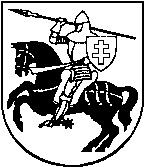 